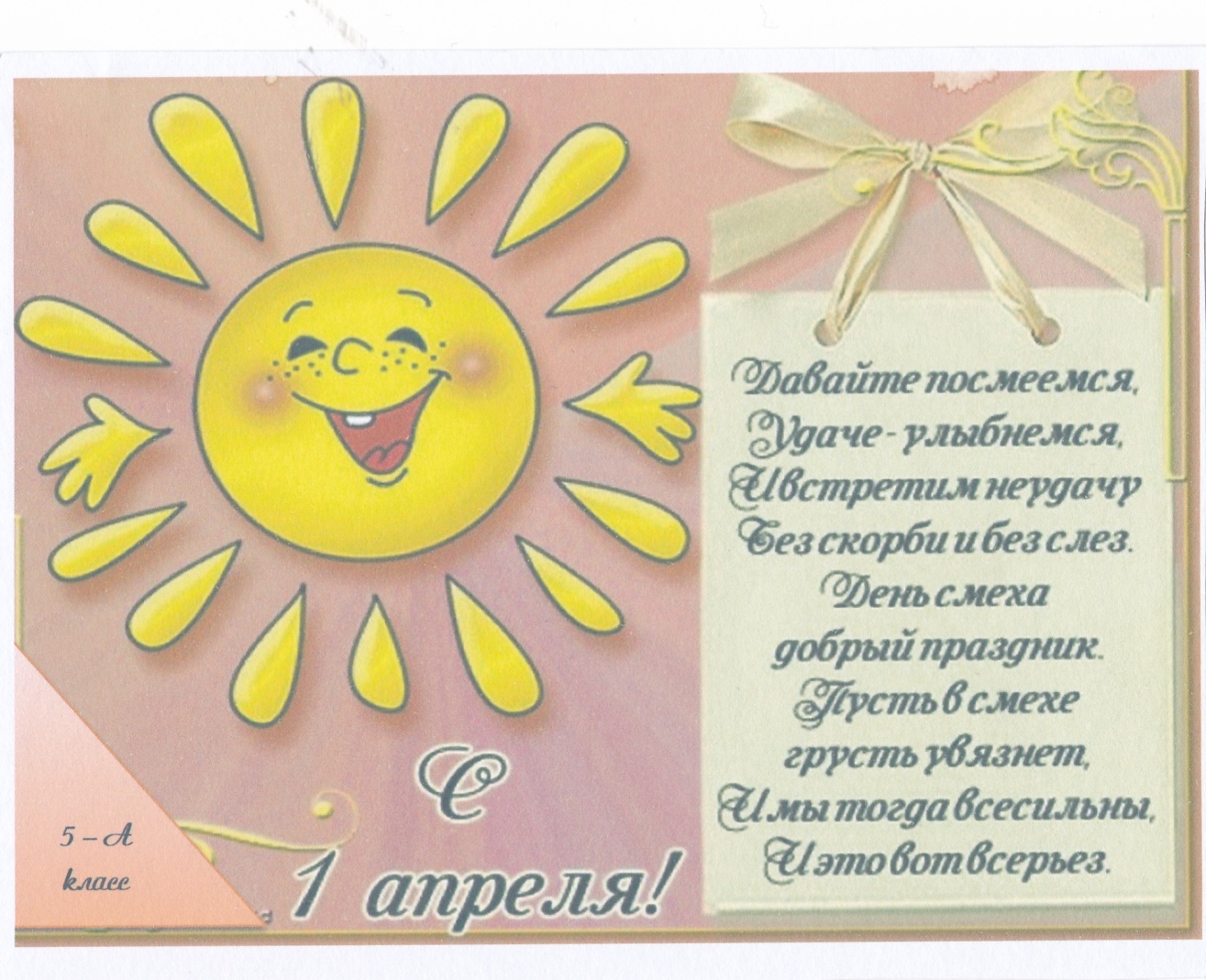 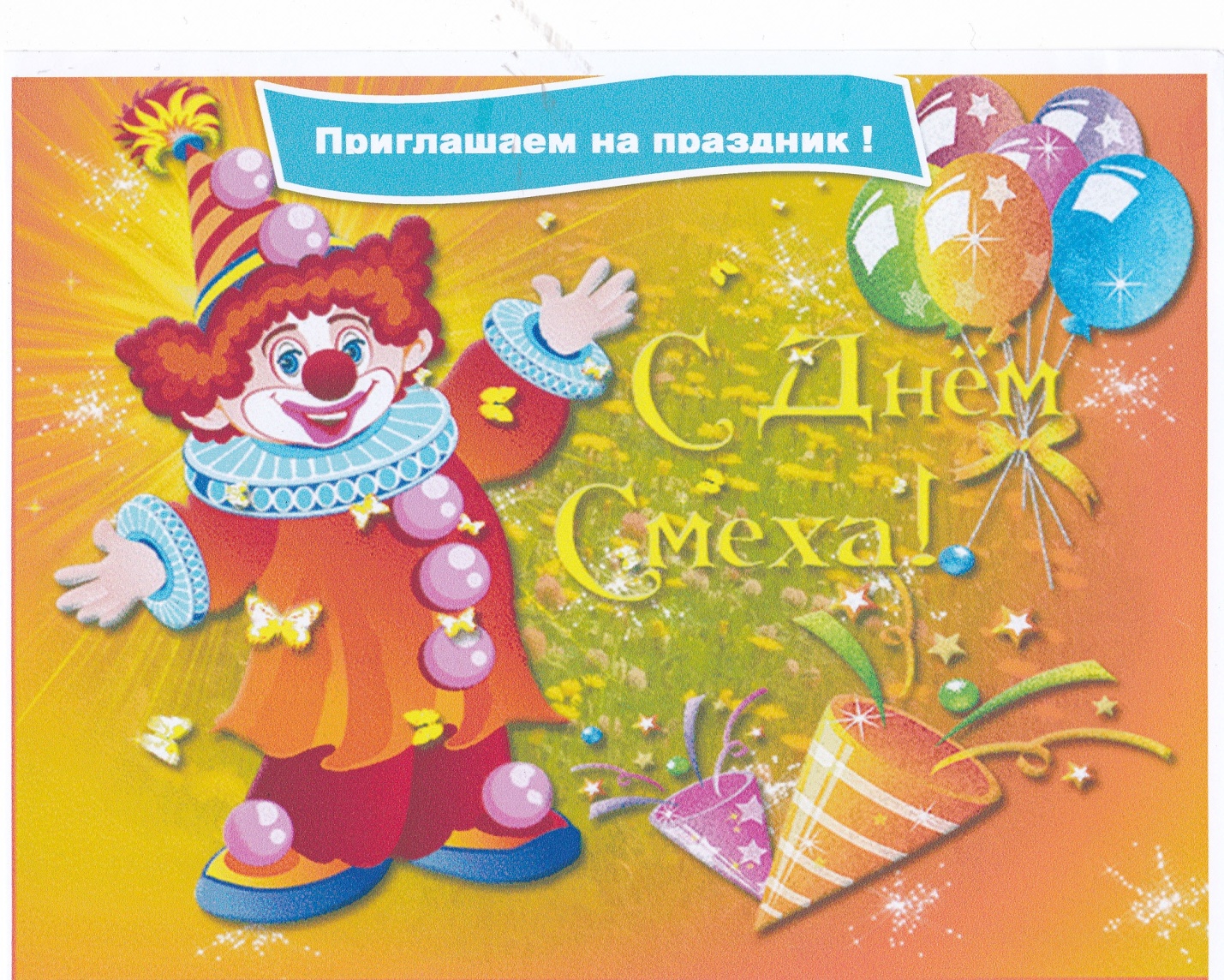 День смеха в 5-А классе.Классный руководитель Бодрова Т.Б. 1.Свич. Мы праздник сегодня откроем,   Нам ветер и дождь не помеха    Ведь долго ждали, не скроем,    Наш всенародный день смеха 2.Бож. На праздник, на общее веселье    Мы пригласили в гости Смех,     Забаву, Веселье и Развлеченье,     Шутки и Юмор для потех!Св. Добрый день! Здраствуйте!       Мы рады новой встрече и приветствуем всех вас на празднике юмора.Б. Итак, с 1 апреля!Скоморох. Как известно, этот день знаменит веселыми обманами и розыграшими,   беззаботными шутками и смехом. И сегодняшний наш день мы постарались подготовить так, чтобы к концу праздника в школе не осталось ни одного хмурого лица. Надеемся, веселые конкурсы, задания, шутки, розыгрыши, сюрпризы помогут в решении всех проблем.Бож.  Доброй шуткойНачинайте день, друзья!Шуткой мудрой, шуткой чуткой,Без которой жить нельзя!Свич. Смех полезней человеку,Чем хороший препарат.Кто смеется, тот в аптекуХодит реже, говорят.Бож. Шутка ценится недаром,А хорошая – вдвойне.Больше, больше с каждым годомСмеха, шуток в каждом дне.                                                   Сценка         ( Табличка «Продовжується набір до 1 – го класу»)Бабуся. Дозвольте ввійти.Директор. Будь ласка. Ми завжди раді гостям. Сідайте!Бабуся. Та… та, я краще постою. Тут таке питання. У школу я прийшла записатися. Побачила сьогодні оголошення і довго мучилася,чи приймуть…Директор. А років вам скільки?Бабуся. Та от 6 десяточків і ще 6.У норму вкладаюся.Директор. А медична довідка у вас є?Бабуся. А як же, ціла енциклопедія, тут все є: і сколіоз, і склероз, і невроз. До того ще ж не бачу, не чую, картавлю, шепеляв, хроплю.Директор. Так, що ж мені з вами робити. Для 1 – го класу у вас діагноз не підходить. Можливо, вас відразу у 9 –й? Бабуся. Хіба ж я знаю. У мене є програма мінімум і програма максимум. По мінімуму я хочу нарешті зрозуміти, що таке «го-лі-мий» ,бо коли я діду таке сказала, то він мені ліки виписав, сказав, що з головою у мене не лади. У якому класі у вас таке проходять?Туди й посадіть.Директор. Складне питання ви мені задали. Без підготовки і не відповіси.Бабуся. От тобі й на. Значить,дід правий. Казав – не ходи і не мороч людям голову. А як же це так,моя онучка знає,а я ні. Все одно хочу добиватися. Повинна ж я розуміти, чого вона хоче.  Каже – хочу «блін» молока. Я ж швиденько корову видоїла, спекла млинців і до неї, а вона вередує, каже сама їж ті млинці. Ще й відсталою назвала. Отже, я вирішила: звідси не піду, поки шкільну біословогеографію не опаную. Отак і стоятиму, як укопана, з місця не зрушу! Директор. А може, почнемо з вашої програмі максимум? Що там у вас?Бабуся. Круїз по Європі.Директор. А мі в чому вам можем допомогти.Бабуся. 1. Англійську вивчить за три ночі.2. Потрапити до Інтернету, щоб показав якому світі живеться краще, бо дід каже, що кінець цього світу буде.3. Записатися в гурток «Умілі руки» і навчитися робити жабки-стрибунці,манікюри-семецвітки, шпаргалки – дрібушці, щоб бути сучасною, моя Наталочка.Директор. Так, програма ваша супер, але для реалізації потрібні індивідуальні заняття, а це зашкодить вашому здоров'ю?Бабуся. Ні-ні, я згодна, коли почнемо?Директор. Залишайтесь сьогодні, тільки доведеться трохи зачекати. До дзвоника ще декілька хвилин.Директор. Проходьте до класу і готуйтесь.Скоморох. 1 апреля – этот День не внесен ни в какие календари знаменательных дат и всенародных праздников, но его вполне можно отнести к международным, поскольку он с одинаковым успехом отмечается и  в России, и в Германии, и в Англии, и во Франции, и в Скандинавии, и даже на Востоке. В одних странах 1 апреля называют Днем смеха, в других – Днем дурака. В этот день самые серьезные невольно улыбаются.Бож. В день весенний,В день чудесный,Когда с крыш звенит капель.Праздник есть один чудесный.Начинает он апрель.Свич. С первым днем апрельским, ясным,Веселитесь от душиОткрывайте двери шуткеВзрослые и малыши.Бож. Мы сегодня поиграемПосмеемся и тогдаВместе с розыгрышем добрымВ гости к нам придет весна!Скоморох. Сегодня не обычный день. 1 апреля – особый праздник. Сегодня нужно обязательно по – доброму пошутить друг над другом и от души посмеяться. Так давай не нарушать традицию! С 1 апреля!Б. 1 апреля – это праздник смеха!Св. 1 апреля – это день веселья!Б.1 апреля ждут вас шутки, смех!Св.1 апреля – праздник для всех!Скоромох1: - Ну какой веселый праздникБез потешных песен разных?Скоромох2: - И подружки – хохотушкиПриготовили частушки!                                     ЧастушкиИзм. Начинаем петь частушки, 
Просим не смеяться: 
Тут народу очень много, 
Можем застесняться.Лист. Не пойду сегодня в школу,
Голова болит и горло,
Губы, уши, руки, ноги
И не сделаны уроки!!!Корн. Я в портфель кладу тетрадки,
Ручки ,книжки и пенал,
Куклу-барби, шоколадку,
Чупа-чупс и лимонад!Сидор. Прозвенел давно звонок,
Полчаса идёт урок!!!
Миша в школу не спешит,
У него будильник спит!!!Изм. Я врачом ,наверно, стану,
Чтоб рецепты выдавать!
У меня, сказала мама,
Трудно подчерк разобрать!!!
Сидор. Мы летим по коридору,
Соревнуясь, кто вперёд
Донесётся до столовой,
Чтобы выпить весь компот!!!Корн. Говорит на русском Юра:
«У меня температура,
Мне не рассказать стишок,
Моя память впала в шок».Лист. По-геройски Катя с леньюВоевала целый день,Но, к большому сожаленью,Победила Катю лень.Все. Мы частушки вам пропели,И попали в глаз, не в бровь,Смех здоровье улучшаетКак полезная морковь.Бож. Гость 2:В такой день все должны смеяться,Носиться, прыгать и кривляться.Только сегодня можно врать,При этом чтоб не огорчать.Свич. Гость 1:Чтоб остроумны шутки были,Что б этот день все полюбили.Давайте будем веселиться,Довольными чтоб были лица!                       Але яке свято без реклами!!!!!!!!!!!                               Реклама Щоденника.Купуйте щоденник універсальний 
-Матимете ефект колосальний. 
Тут є 1001 дрібниця, 
Може в будь-який момент пригодиться. 
Мавпа, панда і футбольна команда, 
Заморська кухня і від «Саламандри» туфлі, 
Косметика кльова і сукня нова.
А до того його можна в машині попрати,
При потребі з нього легко літаки пускати,
І воланчиком  бити по цілі влучно. (На мотив пісні «Несе Галя воду» ). 
Купіть цей щоденник,
Він же не порветься. 
Плакати за двійки 
Вам не доведеться.
Будь-яку пораду
Знайдете постійно, 
Буде дублікатом 
Він для вас надійним.       А сейчас мы немного посоревнуемся!                    Соревнования команд1.Команды получили д/з.В честь Дня смеха приготовить самый нелепый костюм.2.А мы с Вами посмотрим призентацию.3.2-ой конкурс «Парикмахер». С помощью резинок, заколок создать оригенальную прическу. А вроли моделей – мальчики.4.Молодцы. Жюри работает. Оценивает конкурсы.5.А мы продолжаем. Следующий конкурс «Кулинары»6.А команды болельщиков поддерживают участников и зарабатывают лоя них дополнительные баллы1) Что нужно для приготовления:-пиццы                                       -котлетНазываете по 1 компоненту. Кто дольше продержиться и назовет больше компонентов ---->7.Молодцы команды!8.Переходим к следующему конкурсу. Есть сказка «Теремок». Помните, сколько жильцов поместилось в домике? А мы с вами наполним, участникам вот эти вот эти незамысловатые теремки!Условие: Добегаете до стула, одеваете варежки, разворачиваете и съедаете конфету, заполняете теремок и только после этого начинает движение следующей участник!Поддержите, зрители, команды!9.Молодцы!10.Заканчивая наши соревнования. Предлагаем участникам последний конкурс, из простого воздушного шара, сделайте веселую мордашку с помощью лент, бумаги, ножниц, клея!11.А болельщики поддерживают участников!                          «В лесу родилась ёлочка!»       1)промявкать                  2)проквакать(Виконується пісня на мотив «Улыбка»).Посміхнись і буде все окей,
Сумувати більше нині не прийдеться,
Коли жарт помножиш на дотеп,
То про сум забути зовсім доведеться.
І тоді життя шкільне,
Стане суперчарівне
І не буде суму й жалю ні краплинки,
Нових хочеш сподівань -
В клас до ледарів заглянь,
Й не залишиться для суму ні хвилинки.Выходят все участники на сцену.Скоморох. Все. Окончился праздник, настал расставания час,
Шутили, играли и нас согревали
Улыбки и блеск ваших глаз.
Запомните этот веселый День смеха, 
И мы не забудем о вас.Бож. 1-й ведущий. В мире живете вы, горя не зная,
Пусть все завидуют, глядя на вас.
Будьте веселыми, будьте вы... счастливы!
Тысячу, тысячу, тысячу раз!Свич. 2-й ведущий. Ищите улыбку, цените улыбку,
Дарите улыбку друзьям.
Любите улыбку, храните улыбку –
Нам жить без улыбки нельзя!Все поют песню В.Шаинского «Улыбка»От улыбки хмурый день светлей,От улыбки в небе радуга проснется...Поделись улыбкою своей,И она к тебе не раз еще вернется.  И тогда наверняка, вдруг запляшут облака,  И кузнечик запиликает на скрипке...  С голубого ручейка начинается река,  Ну, а дружба начинается с улыбки.  С голубого ручейка начинается река,  Ну, а дружба начинается с улыбки.От улыбки солнечной однойПерестанет плакать самый грустный дождик.Сонный лес простится с тишинойИ захлопает в зеленые ладоши.От улыбки станет всем теплей -И слону и даже маленькой улитке...Так пускай повсюду на земле,Будто лампочки, включаются улыбки!